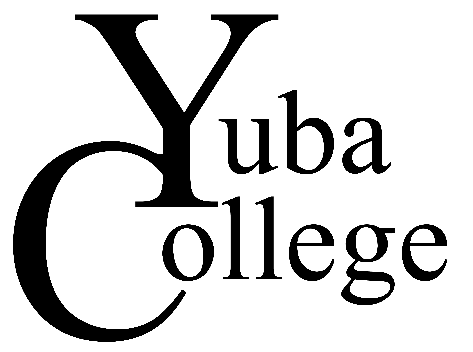 VERBAL WARNINGDATE: ___________  TIME: ______________  STUDENT NAME: ______________________COHORT: ______________    NURSING COURSE: ___________________SUMMARY: (PLEASE INCLUDE DATE & TIME OF DISCUSSION WITH STUDENT)** Identify the clinical objective(s) student is failing to meet.______________________________________________________________________________________________________________________________________________________________________________________________________________________________________________________________________________________________________________________________________________________________________________________________________ COMMUNICATION METHOD: (CIRCLE OR ITALICIZE AND BOLD THE METHOD)PHONE		PERSONFACULTY NAME:____________________________________________       TITLE:________________________
** REFER TO STUDENT HANDBOOK; Standards of Conduct; Clinical Standards